 Visit each website and find an IB level diagram for each feature of erosion.  Paste it into your notes belowTypes of cliff Geologyhttp://thebritishgeographer.weebly.com/coastal-processes.htmlBedding  Layers/Planeshttps://geographyas.info/coasts/coastal-erosion/Concordant and discordant coastlinehttp://thebritishgeographer.weebly.com/coastal-processes.htmlHeadland and bayhttp://thebritishgeographer.weebly.com/coasts-of-erosion-and-coasts-of-deposition.htmlWave cut platformhttp://cavsgeographyclass.blogspot.com/2011/02/year-10-73-geographical-processes.htmlCave arch and stackhttp://thebritishgeographer.weebly.com/coasts-of-erosion-and-coasts-of-deposition.htmlSort the photographs below into one of the five categories above. 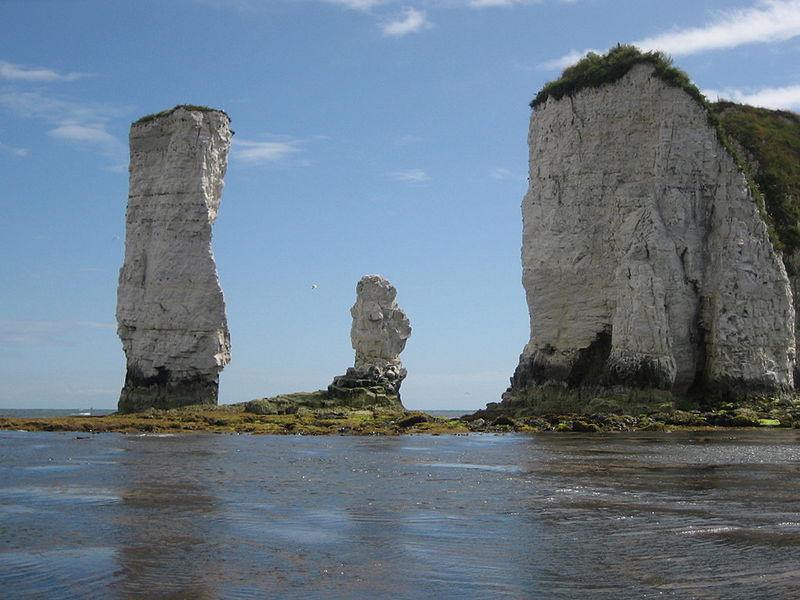 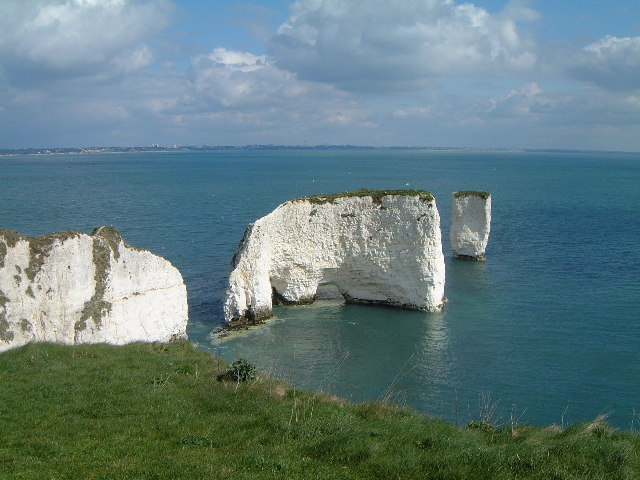 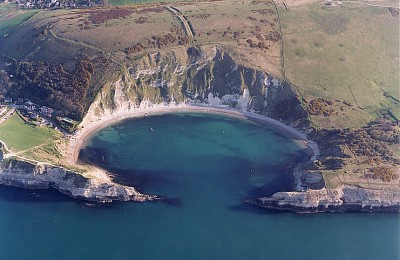 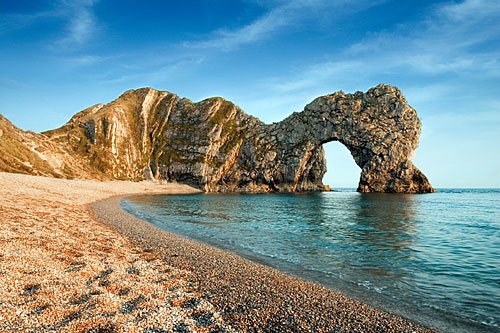 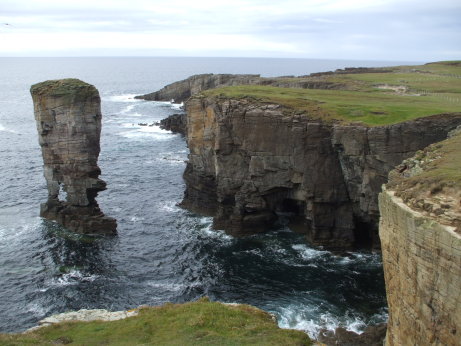 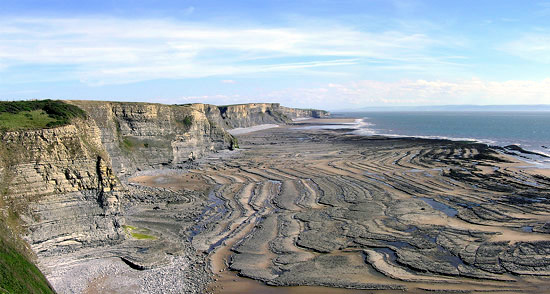 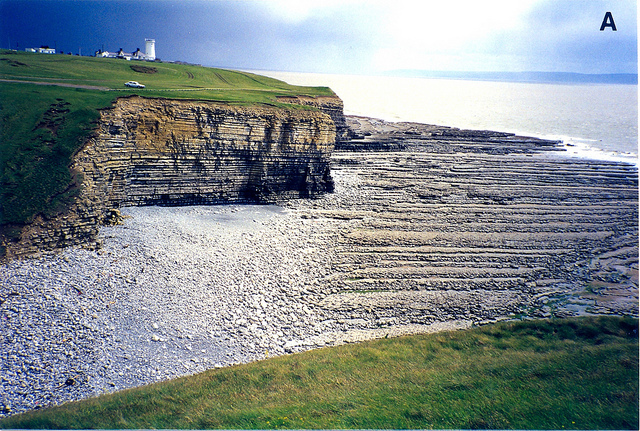 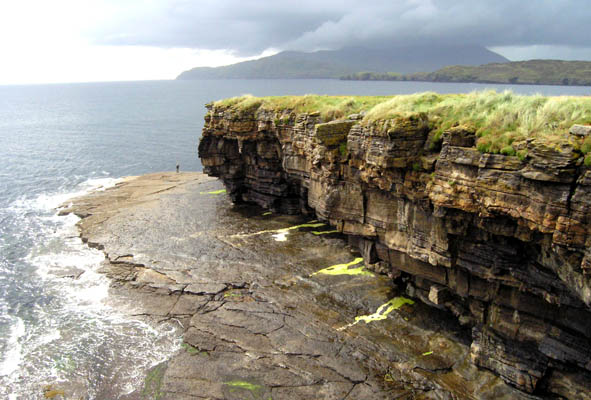 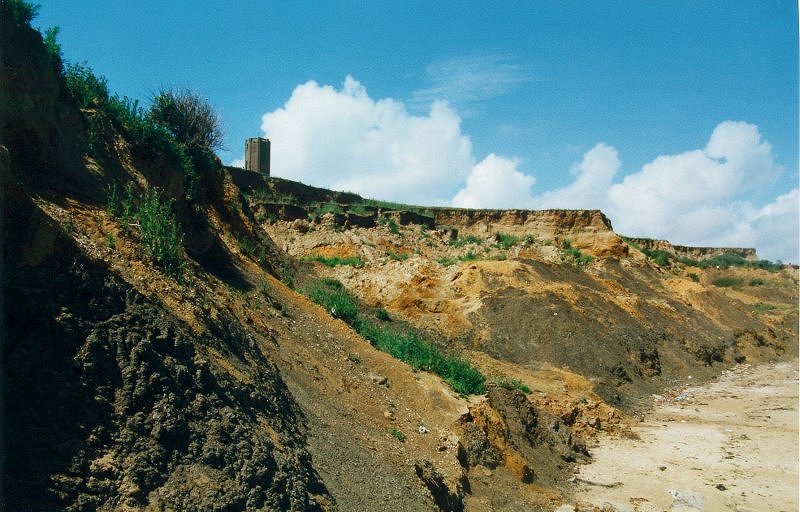 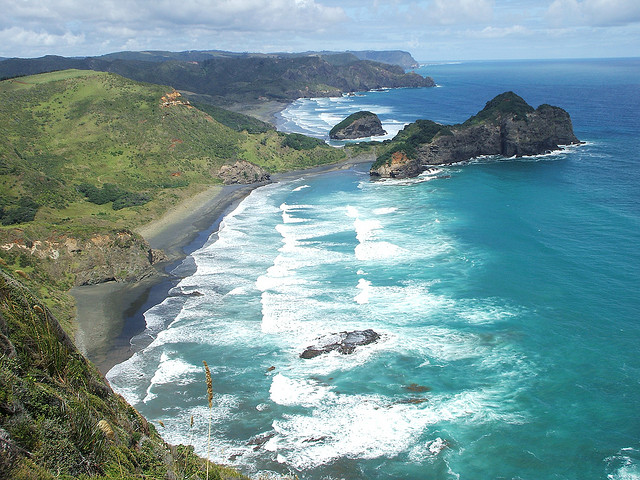 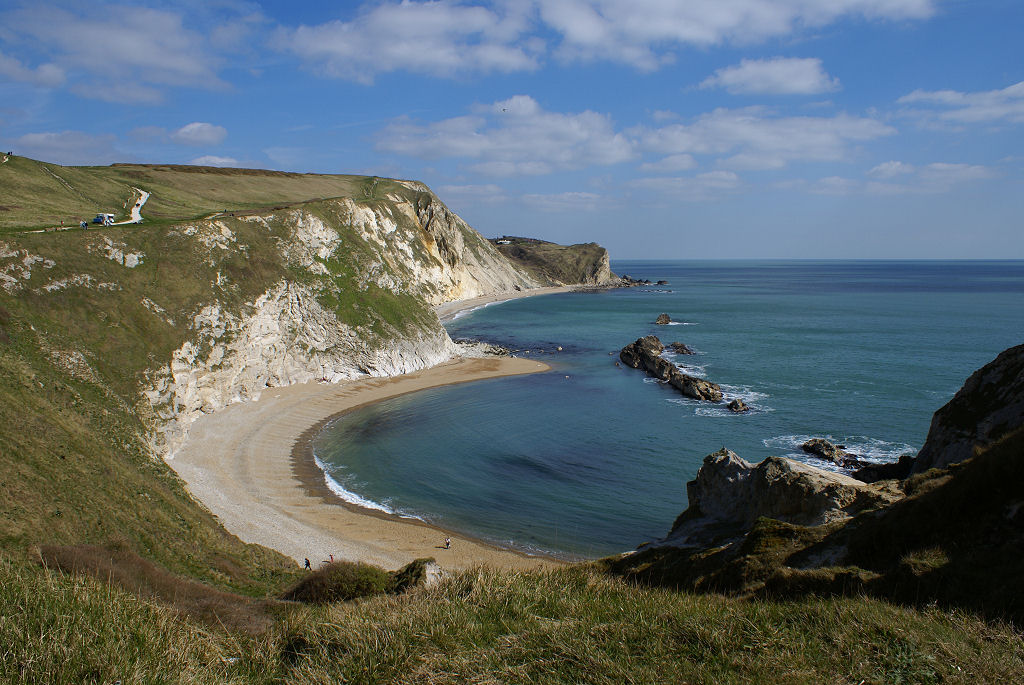 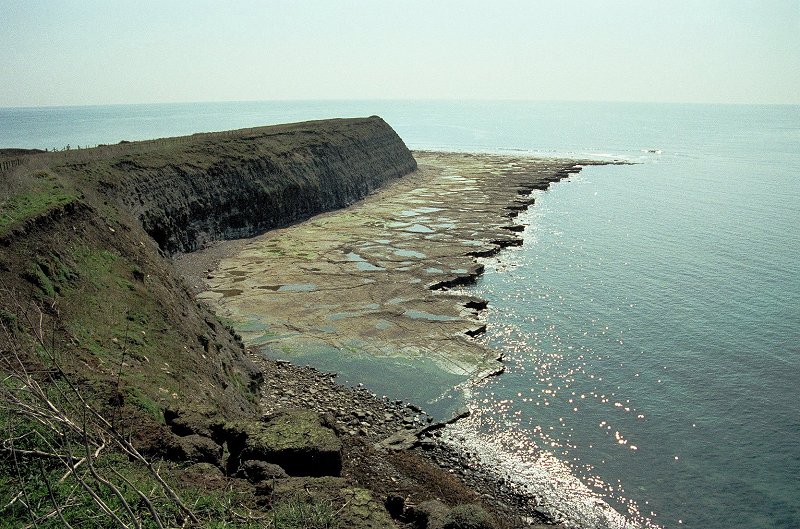 